السؤال الأول : أجب عن الأسئلة الآتية:قارن بين البيانات النوعية والبيانات الكمية التي يتم جمعها من خلال الملاحظة ؟البيانات النوعية : البيانات التي تكون وصفا لظاهرة ما مثل : الأصوات والروائحالبيانات الكمية : البيانات التي يمكن قياسها مثل الحجم والكتلةوضح الفرق بين المتغير المستقل والمتغير التابعالمتغير المستقل هو متغير يراد معرفة أثره ويمتاز بأنه يؤثر ولا يتأثر ويمكن التحكم فيه      المتغير التابع    متغير يخضع للقياس ويلاحظ مدى تأثره بالمتغير المستقلقارن بين المجهر الضوئي المركب والمجهر الالكتروني النافد من حيث مصدر الإضاءة ودقة التفاصيلالمجهر الضوئي مصدر الإضاءة هو الضوء المرئي أما المجهر الالكتروني يستخدم الالكترونات التي تعطي تفاصيل أكثر دقة من المجهر الضوئي المركباعط مثالا على استجابة كائن حي للمثيرات العطش ( مثير ) ..... شرب الماء ( استجابة)احسب قوة تكبير المجهر الكلية اذا كانت قوة تكبير العدسة العينية x10 وقوة تكبير العدسة الشيئية x5010 x 50 = 500xالسؤال الثاني: أكمل الفراغات في الجمل الآتيةيستفاد من استخدام الحاسوب في العلوم الحياتية معالجة النصوص و ربط بعض الادوات والأجهزة مثل مسجات قياس درجة الحرارةمظاهر تطور العلوم الحياتية في العصر الحديث أسس مندل علم الوراثة وتم تحديد التسلسل الكامل للمادة الوراثية في الانسانيستفاد من علم التكنولوجيا الحيوية معاجة الكائنات الحية جينياتعرف قوة التمييز  ب أقصر مسافة بين نقطتين إحداهما قريبة من الأخرى بحيث يمكن رؤيتهما نقطتين منفصلتينكيف نحسب كتلة جسم ما ؟ بحساب مقدار الكتلة الجافة  تقسم انواع الحركة في الكائنات الحية الى انتقالية و موضعية وسيتوبلازميةوحدة التركيب والوظيفة في الكائنات الحية الخليةيعرف التنفس الخلوي ب سلسلة تفاعلات كيمائية تنتج منها الطاقةتسهم عملية الاخراج في الكائنات الحية الى  الحفاظ على اتزان البيئة الداخلية لجسم الكائن الحييقسم التكاثر في الكائنات الحية الى جنسي  و لا جنسيقسم العلوم / مدارس تقاربإعداد المعلمـــ/ة:-فاطمة الكايد           مدارس تقارب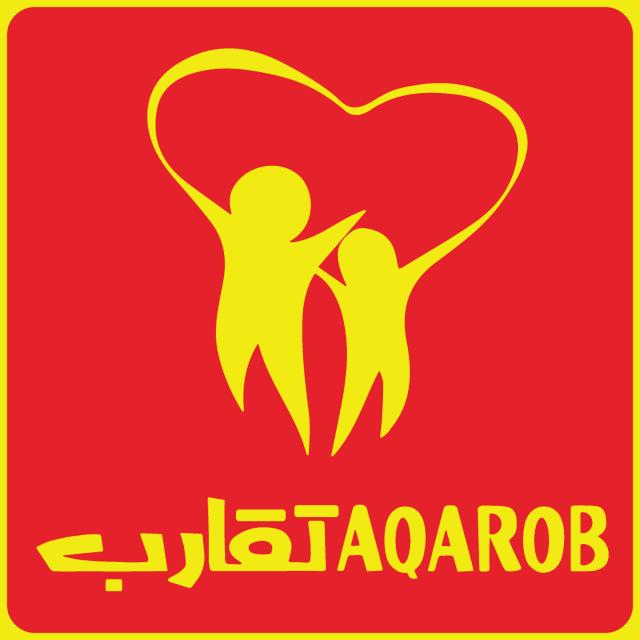 Taqarob schools                 ورقة عمل رقم (    1   ) المبحث : أحياء                                      اسم الدرس : دراسة الحياة             الفصل الأول   2022/2023 اسم الطالب/الطالبة: ..............................................................................            الصف:. التاسع       .الشعبه  :(        )